КОНКУРСИ, СТИПЕНДИИ, СТАЖОВЕСтипендии на фондация „Еврика“За седемнадесета поредна година Фондация "Еврика" ще определи студентите, които ще получават именни стипендии в размер на 2300 лв. годишно в 11 области: компютърни науки, математика, физика, химия, медицина, аграрни науки, инженерни науки, строителство, икономика и българска филология. Право на кандидатстване за именните стипендии имат български студенти в български университети в определените области, съгласно наименованието на стипендиите, завършили най-малко втори курс от обучението си с успех по учебни години, не по-малък от мн. добър (5.00), и записани за редовно обучение в университетите по предвидения ред за учебната 2019/2020 г. Кандидатите трябва да подадат или изпратят по пощата във Фондация "Еврика" (1000 София, бул. "Патриарх Евтимий" № 1, ет. 2) до 15 октомври следните документи: Формуляр по образец; Заявление (свободен текст) за желанието за участие в конкурса за получаване на именна стипендия; Уверение от университета за успеха; есе на тема "моето бъдеще на специалист – мечти, планове и реалност" в обем до 3 страници. Най-добрите кандидати по документи ще бъдат поканени на среща-разговор със специализирано жури, което окончателно ще се произнесе за съответните носители на стипендиите. За допълнителна информация и уточнения може да звъните на тел. (02) 9813799; 9815483; 9815181, както и да ползвате адресите: office@evrika.org, grigor@evrika.org. Повече информация вижте тук.Краен срок: 15 октомври 2019 г.Швейцарски стипендии за български докторанти, учени и творци през 2020-2021Швейцария предоставя стипендии на български докторанти, учени и творци за академичната 2020-2021 Посолството на Швейцария в България в сътрудничество с Център за академични изследвания София (http://cas.bg) обявява конкурс за стипендии за български граждани, завършили висше образование,  както и за желаещи да специализират в областта на изкуствата през следващата академична учебна 2020/2021 година. Стипендиите се отпускат от швейцарското федерално правителство. One minute introduction to Swiss Government Excellence Scholarships (video)Възможностите за кандидатите от България са в четири категории: Изкуство – в рамките на магистратура или научно изследване в Швейцария за творци/изследователи от различни сфери на изкуството.Научна специализация за български докторанти – за кандидати, които провеждат своята докторантура в България и желаят да проведат научна и/или медицинска специализация в Швейцария;Докторантура в швейцарски университет   – за кандидати с придобита магистърска степен, които искат да проведат докторантура в швейцарска образователна/научна институция;Пост-докторантско научно изследване – за кандидати с вече придобита докторска степен.Подробна информация кандидатите могат да открият на официалната интернет страница на Швейцарското министерство на образованието, науката и иновациите. След като се запознаят внимателно с публикуваната информация, процедурата по кандидатстване и установят дали отговарят на всички изисквания, кандидатите могат да се обърнат към лицето за контакт от Център за академични изследвания, за да им бъде предоставен пакета с документи за кандидатстване. Пакетът от документи на кандидатите от България трябва да бъдат подадени в Център за академични изследвания до 15 ноември 2019 г. Кандидатите преминават през три етапа на оценка: по документи;с допуснатите кандидати ще бъде проведено интервю през втората половина на ноември 2019 г. в София;предложение на Експертната комисия с номинираните кандидати до Швейцарското министерство на образованието, науката и иновациите, където се прави финалния подбор.Критерии за оценка: научният опит на кандидата;качествата на изследователския проект или творческа работа;възможности за дългосрочно и продуктивно научно сътрудничество.Крайният резултат се обявява през май 2020 г. С допуснатите кандидати в края на ноември 2019 г. ще бъде проведено интервю. Лице за контакт: Димитър Димов Център за академични изследвания СофияАдрес: ул. „Стефан Караджа No. 7, вх. В, ет. 2, София 1000 тел. (02) 980 37 04; 980 08 43;Ел.поща: dimov@cas.bg Краен срок: 15 ноември 2019 г.Конкурс за стипендии на Българската фондова борсаБългарска фондова борса провежда ежегодния конкурс за две стипендии за подпомагане явяването на изпит за първо ниво на професионалната акредитация Chartered Financial Analyst (CFA). Акредитацията предоставя възможност за успешна кариера в инвестиционната и финансова сфера. Отпускането на стипендиите е част от инициативите на БФБ за по-добро финансово образование в България и се провежда за шеста поредна година. Стипендиите покриват стандартната такса за регистрация и ще бъдат предоставени на кандидати, които се явяват на изпита за първи път. Възможност за участие в конкурса имат студенти последна година бакалавър или завършили бакалавърска степен. Конкурсът е отворен и за кандидати с професионален опит, който е натрупан през последните четири години. Всички изисквания са достъпни на страницата на БФБ. Конкурсът ще се проведе в два кръга: подбор по документи, при който ще бъдат допуснати единствено кандидатите, отговарящи на изискванията, и изпит, който ще се проведе на 28 септември 2019 г. Кандидатите трябва да представят: попълнен формуляр за кандидатстване, актуална автобиография, академична справка и мотивационно писмо. Крайният срок за подаване на документи е 25 септември 2019 г., като те трябва да бъдат изпратени на адрес: bse@bse-sofia.bg със следния Subject (Относно): CFA Scholarship 2020. Телефон за контакт +359 2 937 09 60. Детайлна информация за предлаганите стипендии е достъпна и на страницата на БФБ.Краен срок: 25 септември 2019 г.Administrative Student Internship Programme at CERNAt CERN, the European Organization for Nuclear Research, physicists and engineers are probing the fundamental structure of the universe. Using the world's largest and most complex scientific instruments, they study the basic constituents of matter - fundamental particles that are made to collide together at close to the speed of light. The process gives physicists clues about how particles interact, and provides insights into the fundamental laws of nature. Find out more on http://home.cern.Imagine getting involved in work that is changing the world and imagine doing it before you’ve left university.Imagine working in an international environment and having a great quality of life.Put all these ingredients together to make this imagination a reality.Take part in CERN’s Administrative Student Programme!  One of CERN’s key missions is education.  Our professionals very much enjoy sharing their knowledge and expertise with students who are committed and passionate about their chosen field.There’s no better way to learn than on-the-job. When that job happens to be in a world-famous organisation and centre of scientific excellence, even better. If you’re an undergraduate in Administration and are looking for a practical training period or a place to complete your final project, you could spend 2 to 12 months at CERN during the course of your studies (Bachelor or Master). If your university requires or encourages you to acquire work experience through an internship, imagine doing this at CERN in Geneva. It’s more than work experience. In fact, it’s a student programme like nowhere else on Earth and an impressive addition to your CV!It could be in any of the following disciplines: translation, human resources, advanced secretarial work, business administration, logistics, law, finance, accounting, library and information science, engineering management, science communication, education, audiovisual, communication and public relations, psychology, audit are but a few of the examples of the many domains in which successful applicants will learn and contribute their knowledge.Qualification:In order to qualify for a place on the programme you will need to meet the following requirements:You are a national of a CERN Member or Associate Member State (home.cern/about/member-states).You should have completed at least 18 months of your undergraduate studies (Bachelor or Master’s) specializing in an administrative field at the time of the next student committee taking place in December 2019.You can stay for at least 2 and at most 12 months remaining registered as a full-time student.We advise you to opt for the longest period possible to make the most of it and increase your chances of being selected!You have a good knowledge of English OR French.Please note that in case you are studying in a technical field, you are not eligible to apply for this position. Instead, please consider applying for the Technical Student programme: https://careers.smartrecruiters.com/CERN/techCERN will provide you with:•A contract of association from 2 to 12 months.•An allowance of 3305 Swiss Francs per month (net of tax).•A travel allowance.•Depending on your personal circumstances, a supplement if you are married and/or have children.•Coverage by CERN’s comprehensive Health Insurance scheme (the contribution will be automatically deducted from your allowance).•2,5 days of paid leave per month.This is how you can apply. Here are few tips to start you off:The top one is: don't rush it!Ensure your CV is complete with all skills and experience that make you stand out as a candidate.Be as clear and specific as possible in the application fields “Education” and “Experience” in order to increase your chances of being selected. Also include in this section all the specific skills (e.g. programming languages, hardware, databases etc.) that you have acquired that will support your application. If you apply to more than one job, you will need to upload the documents for each application you submit.And last but not least, make good use of the ‘Motivation’ section to tell us why you’re a great candidate for CERN!The process also comprises a number of questions, which we recommend you answer with due care. We notably encourage you to pay particular attention to the motivation and education/experience field. Required documentation:You will need the following documents, clearly labelled (e.g. “CV”, “Motivation letter”, “Academic transcript”, etc.) and in PDF format to complete your application:A CV.A copy of your most recent academic transcript giving an overview of your marks (if you download it from your university portal please make sure there is no protection so that we can open it).A reference letter from your University Professor is mandatory. Should you have a letter of reference from a previous internship you may add this as a second reference.You can upload these letters at the time of application if you have them to hand. You will also be provided with a link as soon as you have submitted your application to forward to your referees to upload their letters confidentially.Note: this must be done before the closing date.Make sure you have all the documents needed to hand as you start your application, as once it is submitted, you will not be able to upload any documents or edit your application further. Your application along with all supporting documents should reach us no later than 21 October 2019. Please note that your application may also be shared during the process with a panel of national experts for evaluation purposes. Ultimately, it will be reviewed by a panel of CERN experts who will meet in December 2019. More information  Deadline: 21 October 2019Стажантска програма на VMware БългарияЗапочна приемът на кандидатури за стажантската програма на VMware България. В рамките на програмата са предвидени общо 65 позиции в сферата на софтуерното инженерство, R&D, Финанси, Data Science, човешки ресурси и бизнес анализи. Стажантите във VMware работят по иновативни и предизвикателни проекти, които могат да имат директно отражение върху резултатите на компанията, нерядко могат да доведат до регистрирането на нов патент или разработката на нова продуктова функционалност. Всеки стажант има ментор - опитен инженер, който помага с насоки и наставления по време на проекта. Стажовете са 6 месеца и завършват с изложба на проектите, по време на която участниците имат възможност да представят своите постижения пред целия екип на VMware България. Близо 80% от участниците в програмата през 2018 г. са получили оферта за работа на пълен работен ден и са преминали към следващия етап от своята кариера във VMware. Стажовете са пригодени към нуждите на студентите и им позволяват да съчетават успешно своите задължения на работа и в университета. Желаещите могат да подават своите кандидатури за стаж тук.Краен срок: не е посоченСтаж в Организацията по прехрана и земеделие (FAO) към ООНОрганизацията по прехрана и земеделие (FAO) към ООН набира младежи до 30 години за стажантската си програма. Стажовете са с продължителност между 3 и 6 месеца и се провеждат в седалището в Рим, Италия, или в регионалните офиси на институцията. На участниците в програмата се осигурява месечна стипендия с максимален размер 700 американски долара. Студенти, завършили минимум втори курс, и младежи, дипломирани през последните две години, с интереси в сферата на дейност на FAO ще получат възможност да работят и да се развиват в международната организация. Изискванията към кандидатите са: отлично владеене на английски, испански или френски, като за предимство ще се считат арабски, китайски или руски; добри технологични, комуникационни и аналитични умения и липса на роднинска връзка с членове на FAO.Повече за програмата и процеса на кандидатстване можете да откриете на сайта на организацията.Краен срок: целогодишноСтажове в Международната академия на нюрнбергските принципиМеждународната академия на нюрнбергските принципи търси студенти за 3-месечна стажантска програма. Тяхното образование трябва да е свързано с организация на събития, медии и научни изследвания. Участниците трябва да имат основни умения за работа с MS Office, както и интерес към международното криминално право. С предимство са кандидати от държави, които все още се развиват в тази област. Работните езици по програмата са немски и английски. Стажуването в организацията включва: достъп до международна мрежа от професионалисти и източници на информация; гъвкаво работно време, както и финансова компенсация на база на изработените часове. Повече информация за необходимите документи закандидатстването, което продължава през цялата година, можете да намерите на официалния сайт на академията.Краен срок: целогодишноПРОГРАМИКонкурс за финансиране на фундаментални научни изследвания на млади учени и постдокторанти – 2019Фонд „Научни изследвания“ отправя покана за участие в „Конкурс за финансиране на фундаментални научни изследвания на млади учени и постдокторанти – 2019 година“Финансирането по настоящата процедура е единствено в подкрепа на осъществяване на нестопанска научна дейност за фундаментални научни изследвания за придобиване на нови знания за насърчаване участието на младите учени и постдокторанти в научноизследователска дейност. Нестопанската научна дейност е съобразена с Националната стратегия за развитие на научните изследвания в Република България 2017-2030 и допринася за:Осигуряване на висока квалификация и ефективно кариерно развитие на учените, основано на високо ниво на научните изследвания.Устойчиво възстановяване на международните позиции на страната по количество и качество на международно видимата научна продукция.Разширяване на участието на българската научна общност в европейското изследователско пространство и разширяване на международното научно сътрудничество.Повишаване на количеството и качеството на научните изследвания, свързани с проблеми от регионално и национално значение.Целта на процедурата е да насърчи провеждането на качествени фундаментални научни изследвания от млади учени и постдокторанти, повишаването квалификацията им и получаването на високи научни постижения в следните области: 1) Биологически науки;2) Математически науки и информатика;3) Медицински науки;4) Науки за земята;5) Обществени науки;6) Селскостопански науки;7) Технически науки;8) Физически науки;9) Химически науки;10) Хуманитарни науки.Общ бюджет на конкурса:Прогнозният общ бюджет на конкурса за финансиране на  фундаментални научни изследвания на млади учени и постдокторанти – 2019 г. е 800 000 лв.Общият размер на финансирането за всеки индивидуален проект по настоящата процедура следва да бъде в следните граници: Минималната сума за всеки отделен проект е 15 000 лв.Максималната сума за всеки отделен проект е 30 000 лв.Не се допуска изкуствено разделяне на проекти, за да бъдат заобиколени горните прагове.Публичното финансиране не трябва да надвишава 100% от общия размер на допустимите разходи на проекта. Исканата сума за финансиране на отделен проект да е кратна на 100.Срок за изпълнение на одобрените проекти: 24  месеца.За начална дата на проекта се счита датата на подписване на договора за финансиране.Срок за подаване на проектните предложенияПроектните предложения  се представят до 17 часа на 26.09.2019  г. по електронен път и в деловодството на Фонд "Научни изследвания" на хартиен носител, както следва (подреждането на документите трябва да съответства на описанието в приложеното „Указание за подаване на документите“): на хартиен носител в един екземпляр на български и на английски език с оригинални подписи и печати; в електронен формат на български и на английски език, като документите да дават възможност за автоматично търсене (в pdf формат генериран автоматично от документа);към електронния формат на български и на английски език се прилагат сканирани документите, съдържащи подписи.Срок за обявяване на конкурсите: до 9.08.2019 г.Дата за затваряне на конкурсите: до 26.09.2019 г. (най-малко 45 дни след обявяване на конкурса);Срок за оценяване: 30.11.2019 г.Всички документи за конкурса можете да намерите на Интернет страницата на ФНИ http://fni.bg/Краен срок: 17 часа на 26.09.2019  гКонкурс за финансиране на фундаментални научни изследвания – 2019Фонд „Научни изследвания“ отправя покана за участие в „Конкурс за финансиране на фундаментални научни изследвания – 2019 година.“Финансирането по настоящата процедура е единствено в подкрепа на осъществяване на нестопанска научна дейност за фундаментални научни изследвания за придобиване на нови знания. Нестопанската научна дейност е съобразена с Националната стратегия за развитие на научните изследвания в Република България 2017-2030 и допринася за:Устойчиво възстановяване на международните позиции на страната по количество и качество на международно видимата научна продукция.Повишаване на количеството и качеството на фундаменталните научни изследвания, свързани с проблеми от регионално и национално значение.Значително интензифициране на връзките на науката с образованието, бизнеса, държавните органи и обществото като цяло.Разширяване на участието на българската научна общност в европейското изследователско пространство и разширяване на международното научно сътрудничество.Целта на процедурата е да насърчи провеждане на качествени фундаментални научни изследвания и получаване на високи научни постижения в следните области: 1) Биологически науки;2) Математически науки и информатика;3) Медицински науки;4) Науки за земята;5) Обществени науки;6) Селскостопански науки;7) Технически науки;8) Физически науки;9) Химически науки;10) Хуманитарни науки.Общ бюджет на конкурса:Прогнозният общ бюджет на конкурса за финансиране на научни изследвания – 2019 г. е 16 000 000 лв., от които 8 000 000 лв. (50% от общия размер) за първия етап на проектите.Общият размер на финансирането за всеки индивидуален проект по настоящата процедура следва да бъде в следните граници: 1) Минималната сума за всеки отделен проект е 60 000 лв.2) Максималната сума за всеки отделен проект е 120 000 лв.3) Не се допуска изкуствено разделяне на проекти, за да бъдат заобиколени горните прагове.
Публичното финансиране не трябва да надвишава 100% от общия размер на допустимите разходи на проекта. Исканата сума за финансиране на отделен проект трябва да бъде кратна на 100 лв.Срок за изпълнение на одобрените проекти: 36  месеца.За начална дата на проекта се счита датата на подписване на договора за финансиране.Срок за подаване на проектните предложенияПроектните предложения  се представят до 17 часа на 25.09.2019  г. по електронен път и в деловодството на Фонд "Научни изследвания" на хартиен носител, както следва (подреждането на документите трябва да съответства на описанието в приложеното „Указание за подаване на документите“): на хартиен носител в един екземпляр на български и на английски език с оригинални подписи и печати; в електронен формат на български и на английски език, като документите да дават възможност за автоматично търсене (в pdf формат генериран автоматично от документа);към електронния формат на български и на английски език се прилагат сканирани документите, съдържащи подписи.Срок за обявяване на конкурсите: до 9.08.2019 г. Дата за затваряне на конкурсите: до 25.09.2019 г. (най-малко 45 дни след обявяване на конкурса);Срок за оценяване: 30.11.2019 г.Всички документи за конкурса можете да намерите на Интернет страницата на ФНИ http://fni.bg/Краен срок: 17 часа на 25.09.2019  гКонкурс „Българска научна периодика - 2019“ Фонд „Научни изследвания“ отправя покана за участие в КОНКУРС „БЪЛГАРСКА НАУЧНА ПЕРИОДИКА -  2019 г. “Целта на конкурса е да стимулира и да подпомага разпространението на висококачествено научно знание чрез издаването и разпространението на рецензирани и индексирани български научни периодични издания с поне тригодишна история.Общ бюджет на конкурса:Прогнозният общ бюджет на конкурса за финансиране на българска научна периодика - 2019 г. е 400 000 лева. Общият размер на финансирането за всеки индивидуален проект по настоящата процедура следва да бъде в следните граници:1) Минималната сума за всеки отделен проект е 4 000 лв.2) Максималната сума за всеки отделен проект е 7 000 лв.3) Не се допуска изкуствено разделяне на проекти, за да бъдат заобиколени горните прагове.Публичното финансиране не трябва да надвишава 100 % от общия размер на допустимите разходи на проекта.В настоящата процедура се прилагат правилата за минимална държавна помощ, по  смисъла на Регламент (ЕС) № 1407/2013 на Европейската комисия от 18 декември 2013 година.Срок за изпълнение на одобрените проекти: 12  месеца.За начална дата на проекта се счита датата на подписване на договора за финансиране.Срок за подаване на проектните предложенияПроектните предложения се представят до 17:00 часа на 26.09.2019 г. в деловодството на Фонд „Научни изследвания" на хартиен и електронен носител, както следва:На хартиен носител - в един екземпляр на български език с оригинални подписи и печати;В електронен (PDF) формат (идентичен с хартиения носител) на български език, като документите, съдържащи подписи, са сканирани;Списък на всички представени документи за участие в конкурса.Всички документи за конкурса можете да намерите на Интернет страницата на ФНИ http://fni.bg/Краен срок: 17 часа на 26.09.2019  гПодкрепа на международни научни форуми, провеждани в Република БългарияФонд „Научни изследвания“ отправя покана за кандидатстване за „Подкрепа на международни научни форуми, провеждани в Република България“ Цел на процедурата е да се подпомогне провеждането на международни научни форуми като се спазва принципа на споделено финансиране. Това дава възможност за активно включване на български учени в международната научна общност, популяризиране на научни резултати; тяхната сравнимост в международен обхват.Очакваните резултати: Да се установи и задълбочи сътрудничеството на българските учени с водещи учени от чужбина, да се стимулира участието на млади учени в международни научни прояви, да се осигури видимост на българските научни изследвания.ДОПУСТИМИ КАНДИДАТИВ процедурата могат да участват учени или колективи от учени от: 1) Акредитирани висши училища по чл. 85 ал.1 т.7  от ЗВО, които са акредитирани от НАОА да провеждат обучение по образователна и научна степен "доктор" 2) научни организации по чл. 47 ал. 1 на ЗВО, които са акредитирани от НАОА да провеждат обучение по образователна и научна степен "доктор" 3) организациите по т. 2 не извършват стопанска дейност или ако упражняват стопански и нестопански дейности, финансирането, разходите и приходите за всеки вид дейност се вземат предвид поотделно. Проверката за изпълнение на условието за допустимост се осъществява чрез проверка на информацията, публикувана на интернет страницата на НАОА: https://www.neaa.government.bgКРИТЕРИИ ЗА ОЦЕНКА:1.Събитието да се провежда на територията на Република България (доказва се чрез деклариране на мястото във формуляра).2.Международно участие - минимум 10% участници от чужбина (доказва се чрез списък на чуждестранните участници със институциите и страните, които представят).3.Проявата да съответства на целите в чл. 2, ал. 1 на Закона за насърчаване на научните изследвания, на една или повече от специфичните цели на Националната стратегия за развитие на научните изследвания в Република България 2017-2030, или приоритетна област на Иновационната стратегия за интелигентна специализация.4.Структурирана програма – с представени лектори и теми на докладите на поканените лектори. Прилагат се биографии по приложен формуляр и копия от писма от поканените участници с пленарни или ключови доклади, в които е заявено съгласие за участието им във форума.5.Минимален брой участници - 50 души, с минимум 10% доказано участие на млади учени, докторанти и постдокторанти. Представят се три броя списъци – пълен списък на очакваните участници, придружен с месторабота и адрес на електронна поща; списък на участниците от чужбина (в съответствие с т. 2) и списък на младите учени, докторанти и постдокторанти.6.Събитието не трябва да бъде финансирано чрез други публични източници и програми (проекти, подкрепени от Фонд “Научни изследвания”, по оперативните програми към Структурните фондове и международни програми - рамкова програма на ЕС, програма КОСТ. Обстоятелството се доказва с декларация, подписана от ръководителя на (попълва се приложение 1).7.Бюджет на исканото съфинансиране от ФНИ, както и задължителнопосочване на очакван финансов принос от други и/или собствени източници. Средствата от ФНИ, предоставени чрез тази схема, могат да се разходват за:организационни разходи, включващи наем зали и оборудване, изработка на постери, печатни и други конферентни материали, закупуване на канцеларски материали;разходи за настаняване на лекторите, поканени от организаторите, настаняване на млади учени от български научни организации или висши училища, които участват с доклад или постерно съобщение, разходи за кафе-паузи, официална вечеря, вътрешен транспорт в страната на участниците в научната проява и други присъщи разходи.Повече информация и документи за кандидатстване можете да намерите ТУККраен срок: текущНационално съфинансиране за участие на български колективи в утвърдени проекти по COSTФонд „Научни изследвания“ отправя покана за кандидатстване по процедура за предоставяне на национално съфинансиране за участие на български колективи в утвърдени акции по Европейската програма за сътрудничество в областта на научните изследвания и технологии COST.Целта на процедурата е да създаде условия за пълноценно и ефективно участие на България в конкурсите на Европейската програма COST в областта на научните изследвания и технологиите и да засили присъствието на академичната общност в тази програма.ДОПУСТИМИ КАНДИДАТИАкредитирани висши училища по чл. 85 ал.1 т.7 (ЗВО Обн. ДВ. бр.112 от 27 Декември 1995г. изм. ДВ. бр.107 от 24 Декември 2014г).Научни организации по чл. 47 ал. 1 на (ЗВО Обн. ДВ. бр.112 от 27 Декември 1995г. изм. ДВ. бр.107 от 24 Декември 2014г).КРИТЕРИИ ЗА ОЦЕНКА:Условие за съфинансиране на първи етап на дадена акция е наличие на положително решение на Управляващия комитет на акцията за включване на българския партньор и утвърждаване на същата акция oт Съвета на висшите представители на програмата. ПРЕДСТАВЯНЕ И ПОДБОР НА ПРЕДЛОЖЕНИЯТА:Предложенията се представят в деловодството на Фонда. Проектните предложения ще бъдат разглеждани от Временна научно-експертна комисия за подбор на предложенията два пъти годишно / през месец март и през месец октомври/.МАКСИМАЛЕН  РАЗМЕР НА СЪФИНАНСИРАНЕТО - до 20 000 лв. на година.Предложенията се подават в деловодството на ФНИ, бул. „Ал. Стамболийски 239Б. ет.3Пълен текст на процедуратаВ съответствие с чл. 50 на Правилника на Фонда, кандидатите могат да поискат разяснения от Фонда по конкурсната документация на обявените конкурси. Въпросите ще бъдат приемани само по електронна поща на адрес:  fni-konkursi@mon.bgКраен срок: текущПрограма: „Америка за България”Програмата финансира дейности в следните области: Изкуство и култура; Земеделие и околна среда; Гражданско общество и демократични институции; Социална сфера; Образование и библиотеки; Археология и културен туризъм. Сумата на финансиране зависи от проектните дейности. БЕНЕФИЦИЕНТИ: Юридически лица от Р. България Образование и библиотекиВ работата си с българските училища, университети и библиотеки Фондация „Америка за България“ се стреми да продължава най-добрите традиции на българското образование. Фондацията финансира също проекти за модернизиране на българските академични библиотеки и свързването им с библиотечни мрежи по света. Археология и културен туризъмПрограмата подкрепя археологически проекти в България, които привличат повече местни и чуждестранни посетители, заинтересовани от богатите археологически съкровища на страната. Oтпускането на грантове предвижда съвместно планиране между Фондация „Америка за България” и бъдещите получатели на грантове. Фондацията съветва кандидатите за грант да не попълват формуляра за кандидатстване, а да изпратят кратко писмо, не по-дълго от две страници, което представя тяхната организация, намеренията, целите и продължителността на проекта, както и общата сума на необходимото финансиране. За улеснение се препоръчваелектронният формуляр "Запитване", който се намира на посочената страница: http://www.americaforbulgaria.org/application Запитвания и предложения се разглеждат и одобряват целогодишно. Ако след разглеждане на подаденото „Запитване“ становището е положително, съответният програмен директор ще се свърже с кандидатите, за да обсъди по-подробно представените от тях идеи и да им съдейства за оформяне на цялостно предложение. Кандидатите могат да очакват да получат отговор в рамките на 1 месец дали техните проектни идеи ще бъдат придвижени по-нататък. Ако се прецени, че предложението може да бъде развито в цялостен проект, то процесът на неговото одобрение, който включва проучване, срещи, посещения на място, преговори, юридически анализ и представяне за одобрение, обикновено отнема един месец, но може да продължи и по-дълго. Моля, изпращайте Вашите писма по електронен път, на applications@americaforbulgaria.org. Краен срок: текущ СЪБИТИЯInternational Brokerage Event “Horizon 2020 for Circular Economy & Transforming Industry”, 9 October 2019, WarsawThis brokerage event is co-organised by the EU-funded projects NCPs CaRE and NMP Team with support from BioHorizon, C-ENERGY, N4Society and Enterprise Europe Network - Sector Group Environment. The event is built also on the experience from common action of UK, DE and PL NMP NCPs in Münich (2016) and Birmingham (2018).More informationCross-border Innovation Procurement in Health: EU funding opportunities & best practices, 17 October 2019, BrusselsThe European Commission’s Directorates-General for Research and Innovation (RTD) and for Communications Networks, Content and Technology (CNECT) are hosting the workshop ‘Cross-border Innovation Procurement in Health: EU funding opportunities & best practices’.Designing, procuring and deploying innovative solutions is an important component of every public sector modernisation strategy, especially in the health and care sector. However, the EU health service providers face many challenges, such as funding, a fragmented legal framework, lack of common standards or interoperability and varying user/patient preferences across the EU.Through this workshop, we expect to attract a representative audience (procurers, potential suppliers, regions or umbrella organisations and regulators) to discuss how such challenges can be addressed through existing EU Innovation Procurement instruments in the area of health, such as Pre-Commercial Procurement (PCP) and Public Procurement of Innovative solutions (PPI). We will present the new PCP & PPI funding opportunities for 2020 and discuss how to best design and implement successful projects. A networking session is foreseen during the event.In order to express your interest in the event, please submit your pre-registration.Optically Engineered Surfaces - PHENOmenon Project, 23 October 2019, Lisbon, PortugalPHENOmenon project organise, in parallel of the 5th Ed. Smart Materials and Surfaces - SMS Conference,the Focus Session "Optically Engineered Surfaces". The program will include the presentation of the first results of the project, together with high level keynote and invited speakers in the fields of metaoptics, micro-nanophotonics and nanofabrication, and is now open for additional contributors.Further information Website 100% Renewable Heating & Cooling for a Sustainable Future, 28 October 2019, Helsinki, FinlandOriginal Sokos Hotel Presidentti The European Technology & Innovation Platform on Renewable Heating and Cooling (RHC ETIP) organises the event 100% RHC for a Sustainable Future, the opportunity for RHC experts to learn, network and present their RHC innovative projects. Why joining? The RHC ETIP gathers industry representatives, researchers and policy makers to network and exchange their expertise on RHC innovative projects, challenges and opportunities to thrive in the long term. 100% RHC for a Sustainable Future includes: • The 100% RHC Workshop • Call for projects Read more • The 100% RHC Conference • Agenda • An evening reception hosted by the Mayor of Helsinki at the City Hall.Further information Website Boosting Innovation through standards - Your gateway to the market, 13 November 2019, Brussels, BelgiumA major European Conference: Boosting Innovation Through Standards ('Your Gateway To The Market') as an action of the EC co-funded project BRIDGIT. This is a high-level 1-day event with the intention to gather 350+ participants, predominantly from the research and innovation community to further strength interfaces and connections between innovators and researchers and the standardization community. The overall aim of this engagement is boosting the uptake of innovation and research outcomes by the market, using standardization as enabler.Objectives of the event: Connecting with Research and Innovation community, particularly those not involved or familiar with standards  Evangelizing and changing perceptionsConfirm the understanding that standards can be used successfully for the dispersal of knowledge, scaling of innovation, etc. Clarifying the standards creation and ways to engage, tools and benefits. More information: Website The future of science advice in Europe, 13 November 2019, HelsinkiThis one-day event on 13 November in Helsinki brings together leading practitioners and scholars to reflect on emerging trends, weak signals, and promising opportunities for developing next-generation science advice capabilities.Today’s world faces an increasingly complex and interconnected policy environment. This has prompted the EU and national governments to rethink existing tools and structures for designing policy, and to seek innovative ways to govern.This rethinking extends also to science advice. Many key policy challenges of the twenty-first century depend on scientific fields where the evidence is complex, uncertain or rapidly evolving, or where there is controversy both within and outside the scientific community.The focus will be on both EU-level and national level science advice. The event will also provide useful input to Finland from around Europe as Finland develops its next-generation science advice capabilities.Keynote speakers include the European Commission’s Chief Scientific Advisors Pearl Dykstra and Carina Keskitalo, senior members of the Finnish government, leading researchers and academy representatives from across Europe.Further information Event Website and Registration Europe That Protects: Safeguarding Our Planet, Safeguarding Our Health, 3-4 December 2019, Helsinki, FinlandThis conference will bring together relevant stakeholders including researchers, policy makers and regulators to identify and discuss the main scientific challenges for harvesting and enhancing the benefits of a sound environment for human health and the scientific challenges for solutions to overcome environmental threats to human health.The main outcome will be recommendations on research and innovation priorities for the EU and Member States to work together to protect human health and our planet. This event is co-organised by the Finnish Institute for Health and Welfare, the Finnish Environment Institute and the European Commission under the auspices of Finland’s Presidency of the EU in 2019.Further information Info and registration ПУБЛИКАЦИИRESEARCH EU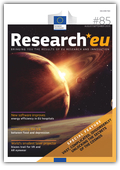 #85, August/September 2019	 DownloadSpecial feature: Vast, complicated, (dis)orderly?: unlocking the secrets of the cosmos… Cartesian doubt: how EU science questions everything, from the origins of our Universe to capitalism… In the 17th Century, René Descartes came up with the concept of ‘Cartesian doubt’: the constant questioning of existing beliefs. Cartesian doubt applies to any field of research or intellectual reasoning. It has undoubtedly contributed to the dizzying growth of knowledge, innovation and well-being over recent centuries. A perfect example relates to the very origins of our Universe. Galileo Galilei,... a contemporary of Descartes, was incarcerated for theorizing that the Earth revolved around the Sun, and not the opposite. By sparking Cartesian doubt among his peers, he contributed to a vast domino effect that culminates with the likes of Georges Lemaître’s Big Bang Theory and suspicions around the existence of dark matter. Almost a hundred years later, research around the Universe’s constant expansion, the formation of celestial objects and dark matter is still buzzing. Some researchers are trying to fill the gaps related to the Big Bang, the formation of galaxies and galaxy clusters, or cosmic inflation. Others do not hesitate to question widely-supported theories such as Einstein’s general relativity to find out whether other, competing theories could explain the expansion of the Universe. This month’s special feature is, in a way, an ode to Cartesian doubt and science’s commitment not to leave any stones unturned. CERN COURIERSept/Oct 2019 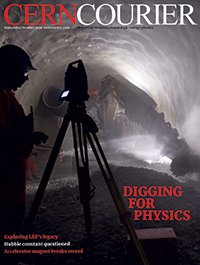 Reassembling the Republic of Letters in the Digital Age 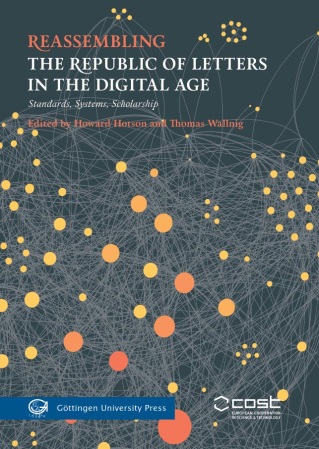 Author(s): Hotson, Howard; Wallnig, Thomas (eds.) 		DownloadBetween 1500 and 1800, the rapid evolution of postal communication allowed ordinary men and women to scatter letters across Europe like never before. This exchange helped knit together what contemporaries called the ‘respublica litteraria’, a knowledge-based civil society, crucial to that era’s intellectual breakthroughs, formative of many modern values and institutions, and a potential cornerstone of a transnational level of European identity. Ironically, the exchange of letters which created this community also dispersed the documentation required to study it, posing enormous difficulties for historians of the subject ever since. To reassemble that scattered material and chart the history of that imagined community, we need a revolution in digital communications. Between 2014 and 2018, an EU networking grant assembled an interdisciplinary community of over 200 experts from 33 different countries and many different fields for four years of structured discussion. The aim was to envisage transnational digital infrastructure for facilitating the radically multilateral collaboration needed to reassemble this scattered documentation and to support a new generation of scholarly work and public dissemination. The framework emerging from those discussions – potentially applicable also to other forms of intellectual, cultural and economic exchange in other periods and regions – is documented in this book.European University Association: Student-centred learning: approaches to quality assuranceAmple evidence suggests that even though student-centred learning is a topic of great interest and benefit to universities across Europe and beyond, there are widespread difficulties in addressing the concept in practice, mostly due to its broad scope.This report presents the status of student-centred learning in Europe’s universities and offers considerations for the role of quality assurance processes in ensuring that education provision is geared towards student learning and success. It also suggests an approach to student-centred learning which considers the concept a part of quality culture and reduces the widespread perception of quality assurance as a bureaucratic burden.  	DownloadEuropean University Association: Reflections on University Research Assessment: key concepts, issues and actorsThis briefing is the first step towards EUA’s commitment to raise awareness and support universities by providing an overview of the key concepts, issues and actors involved in research assessment. It provides the state of play and connects discussions among researchers, universities and other research performing organisations, research funders and policymakers.Particular attention is given to practical examples of new and innovative practices being developed and implemented. The publication is part of EUA’s broader efforts to support institutions in developing research assessment approaches that focus on quality, potential and impact, and take into account Open Science practices. DownloadEuropean University Association Study: The Role of Universities in Regional Innovation EcosystemsUniversities are moving away from linear concepts of innovation to closer co-creative approaches with external partners, which help them take on a new central role in their innovation ecosystems. This EUA study conducted by Dr. Sybille Reichert focuses on the role of universities in these innovation ecosystems by analysing the nature and changing quality of the interactions between universities, companies, governmental agencies and other public organisations in nine different European regions.The study clearly shows the role that universities and university leadership play in this multi-actor orchestration of innovation. Moreover, it looks at how universities are developing the interplay between research, education, and innovation within the institutions. Download